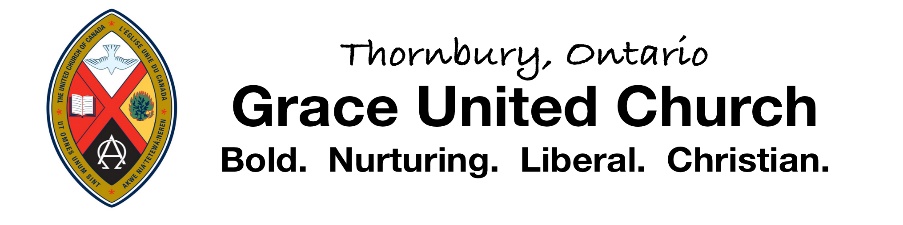 Jan. 10, 2021In the interest of public health, most in-person gatherings at Grace, including public worship, meetings and rentals have been moved online or suspended. Access to the church building is limited. Our Staff continue to work from home offices. This Week at GraceSUNDAY Jan.10        Baptism of Jesus Worship Service                         10:30 am                                    Memorial Moment for  McEachern                                    www.graceunitedthornbury.ca/live                     	                                     Coffee Time by Phone /Internet (Zoom)                  11:20 ishMONDAY                    Worship Committee (Zoom)                                     10:00 amTUESDAY
WEDNESDAY            Prayerful Ministry (Zoom)                                           4:00 pm                                     S&F Committee Meeting (Zoom)                                3:30 pm                                                               THURSDAYFRIDAY                    SATURDAY              SUNDAY Jan. 17       2nd Sunday after Epiphany                                       10:30 am                                   Chancel Drama with Camels                                   www.graceunitedthornbury.ca/live                                                        Birthday Sunday in Coffee Time (Zoom) Upcoming Meetings:  Covid 19 Safety Commission Mtg: Jan. 18 - 2:00 pm (Zoom)                                     Board Meeting: Jan. 18 – 8:00 pm (Zoom)Attention All Committee Chairs, Staff and Board of Trustees: - Just another reminder that if you have a report for the Annual Congregational Meeting it must be submitted to Rosemary by January 29th to be included in the booklet. Thanks, CarolCOVID 19 Safety Commission:  With the provincial guidelines requiring
that we go into lockdown on December 26, 2020, the worship leaders will be
recording the services in the church building. It will be closed to all others,
including the parking lot. However, the premises will continue to be checked
for insurance purposes. We wish everyone a happy, healthy new year. Please stay safe.  ~ Margaret Tirpkoff, chair. From the S&F Committee: Hello to everyone!  Do you remember when the 3 R’s referred to , wRiting, and aRithmetic?  Then in the 1980’s the 3 R’s became Reduce, Reuse and Recycle. Stewardship Let the 3 R’s of 2021 be Regroup, Regather and Rebound. Stewardship and Finance Committee: George Dickson, Les Beattie & Orleen AndersonDear Grace Family
The Board wishes to inform you that we have begun our work to seek a new minister for the Grace congregation. Our first task was to discern what type of ministry would best suit Grace and which we could finance for the long term. It was decided that we needed time to explore our options and therefore have decided to seek a full time Supply minister for the short term.To achieve this, a Search Committee has been chosen, whose names are as follows:- Orleen Anderson, , Jim Dolmer, Mary Lou Gignac, Mary Armstrong, , Shirley Woolner, Caroline Abbots Araujo and Heike Reck. The work of the Committee will be confidential but they will report their progress from time to time to the Board and we will keep you informed. When a choice has been made, the Board, the congregation and the Regional Council will have final approval. If you have questions please call or email me at any time.cdclarke@brucetelecom.com (519)-538-5403Face Masks:  For masks contact Rev. Thérèse.Administration message:  Thank you everyone for your patience and understanding during this time of working from different spaces. Your faithfulness and commitment to the work of Grace is admirable.1.  Offering envelopes for 2021 – being that many have not been using their envelopes
    on a weekly basis and we are unable to be in the church to pick up new sets of 
    envelopes please continue to use the supply from 2020 that you still have and be 
    sure to let me know if you need me to prepare some more to carry you through the     year of 2021.
2. Tithely online donations – for the convenience to those using this form of giving,
    please be mindful that (same as other forms of online processing) it takes up to three
    business days to process your donation  ~ RosemaryGreen Team:  Plastic film recycling through .  Contact  519-599 -2442 or Diana Dolmer 519-599-6457 and arrange for drop off.Photos for Annual Report –Even though we are not holding events in and around the church that there is still opportunity for you to submit photos of you doing church in a different space. There might be lots of selfies but it would be nice to see committee chairs, small bubble groups, those that have taken on special projects, etc. Be creative and email your submissions to accounting@graceunitedthornbury.caAfter all we still have been very active at Grace in 2020.Stamps: Grace still makes available the opportunity to save your stamps.  Be sure you leave a margin around them so they can be used.  Our contact is  who will be happy to send them on to Oxfam Stamp Program.  Here is an excerpt from her recent shipment….
Thank you for your donation to the Oxfam Stamp Program. With the proceeds from the stamps sold in 2019 we raised $29,000 and if we do as well this year, we will pass the half million mark in total donations since the program began almost 40 years ago. With our 2019 funds we decided to continue to sponsor a project in  dealing with violence against women and girls. (It is a 5 year 'flagship" project for Oxfam  and this is the fifth year we are helping to support it).A handwritten PS at the end said "a nice large mix of  and worldwide stamps!
Just what our collectors want as they are stuck at home like we are, looking for help with their hobbies."Pastoral Care: If you know of anyone from Grace in the hospital, please let Rev. Thérèse know.IN AND AROUND THE COMMUNITYThe Review For community articles and events click on this link:https://www.bluemountainsreview.ca BVO’s Seniors Centre Without Walls is now open!   Refer to their monthly calendar. For more information and to register to get the monthly calendar of events, call Answers4Seniors 519 599 2577, ext. 6 or email, seniors@bvo.ca  for the Answers4Seniors team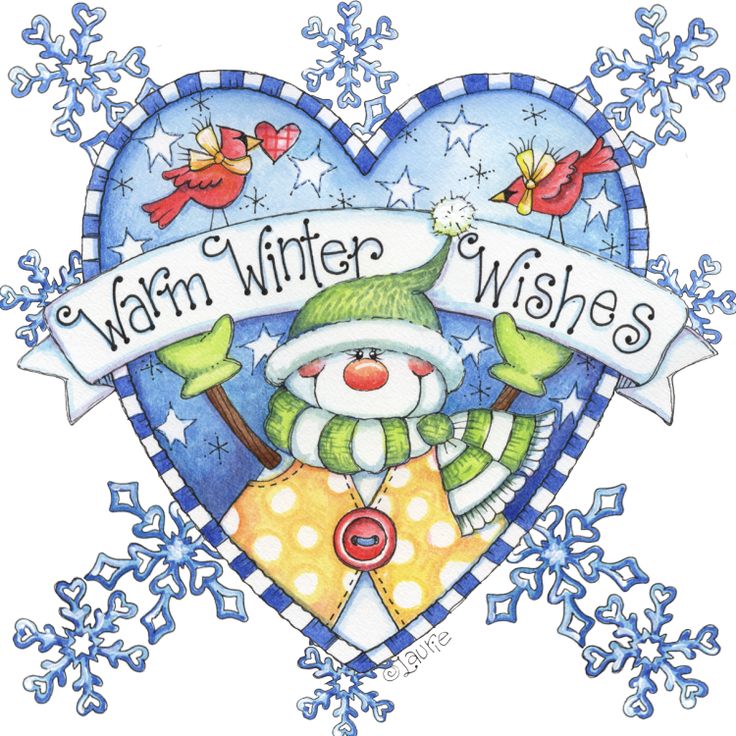 General InformationYour Church Staff are working from home. Phone messages will be checked regularly.Office Administrator: Monday & Friday 9 – 5. Leave a message at 519-599-2438 or email accounting@graceunitedthornbury.ca. Office Volunteers are in from 9:00 – 12:00 Friday mornings.  If you have an announcement, email Rosemary accounting@graceunitedthornbury.ca before 9:00 am Friday. In the email subject line, please type “Announcement”. We will also be answering phones and working on other small projects. Minister contact:  email rev.tess@graceunitedthornbury.ca  or 705-351-4610.  Tuesday is her day off, but she is available for emergency pastoral care 7 days a week.  Know anyone who needs a card from Grace? We like to let our congregants know we are thinking of them during times of illness, bereavement and on special occasions too. Please keep our Pastoral Care Team informed. 
Contact Teddi  705-445-3195 or teddimurray@gmail.com Someone in the Hospital? If you, a family member or someone you know in the congregation is hospitalized, please let Rev. Thérèse know.                        Sunday Services Online: Additional InformationGo to www.graceunitedthornbury.ca/live  Worship starts at 10:30, but sign on early and contact tech support if you have trouble. See the countdown timer near the top of the page (or if you get there after 10:30, it will say there is a Live Stream in progress).  Click the Chat button to join the chat. Type in your name and click “continue”, or you will display as ‘Guest.  Order of service and hymns will be there too.No picture? - At 10:30, after the countdown gets to 0, you may have to click on the video screen to start the service. 
No sound? You may have to un-mute (click on the speaker icon).Still not working? Try the direct YouTube link.Need help?  Rev. Thérèse will be available at 10 am: phone or text 705-351-4610, or phone 519-599-2993    Do not hesitate to call… The service is pre-recorded. 
We are at home watching, so a phone call will not interrupt the service! 
Check out the past services Playlist at  www.graceunitedthornbury.ca/live.COFFEE TIME is a separate Zoom gathering at about 11:20ish, after the Live Stream. For the link or for help phoning in, contact the Minister 705-351-4610 or rev.tess@graceunitedthornbury.ca .  P.O. Box 219, Thornbury, Ontario  N0H 2P0email: accounting@graceunitedthornbury.ca            web: www.graceunitedthornbury.ca 
YouTube Channel: Grace United Thornbury 
Facebook: Grace United Thornbury